Куряне могут отследить свою кредитную историю на портале ГосуслугОб этом сообщает комитет цифрового развития и связи Курской области.В связи с изменениями закона «О кредитных историях», теперь сведения об операциях с кредитами можно получить бесплатно не один, а два раза в год. Причем в каждом бюро кредитных историй (БКИ), где хранится информация о займах, погашениях и проверках конкретного человека.Ознакомиться со своей кредитной историей могут и жители Курской области. Узнать список БКИ можно на портале Госуслуг, при этом неограниченное количество раз. Используя подтвержденную учетную запись, нужно авторизоваться на www.gosuslugi.ru и выбрать сервис «Сведения о бюро кредитных историй». Данные паспорта и СНИЛС при создании заявления заполнятся автоматически, а список БКИ придет в личный кабинет. В этих бюро можно два раза в год бесплатно запрашивать свою кредитную историю, однако уже не через портал, а напрямую.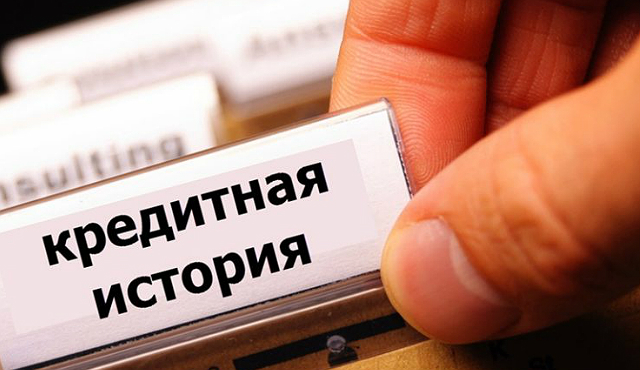 